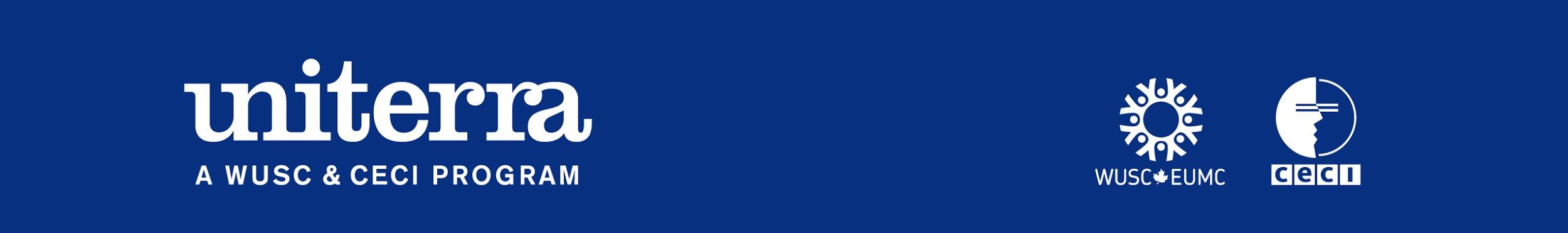 Outreach Activity :: Request for supportPlanning an outreach activity? Would you like some support? Please fill out this form so that we can evaluate and confirm support for your outreach activity.We will respond to your request within a maximum period of two weeks. Please note that a maximum of $500 will be allocated per event, according to fund availability.Name of person in charge of the activity (contact person):    Email:      Phone number:      Name of other people who co-organize the activity:      Date and time scheduled for the activity:      Place of the activity:      Title of the activity:      Objectives and short description of the activity:Target audience:      Number of people expected:      How are you planning to promote the activity?      Will your activity include a fundraising component?      If so, is this for one of Uniterra Volunteers’ fundraising campaign?What is the name of this volunteer?If so, what is your fundraising objective?    What kind of support would you like the Uniterra program to provide?☐ Planning and logistic☐ Promotion and advertising☐ Media attention☐ Material and resources☐ To find a speaker☐ Financial support☐ Other, specify:      Provisional budget (if need be, please attach a detailed budget):      Amount requested from the Uniterra program for the organization of the activity:      Note: there is a maximum of $500 allocated per event, according to fund availability. Promotional material requested:☐ Uniterra banner☐ Uniterra promotional pamphlets☐ WUSC brochures☐ WUSC annual report☐ WUSC Donation slips / Uniterra Program☐ CECI brochures☐ CECI annual report☐ CECI Donation slips / Uniterra Program☐ Other, specify:      If you have any question or to submit the form, please contact:Pascaline Lauzé-Malouin, pascalinel@ceci.ca / 514.875.9911 # 274